w sprawie oceny programowej na kierunku gospodarka wodna i ochrona zasobów wód na Uniwersytecie Gdańskim na poziomie studiów pierwszego stopnia o profilu praktycznym§ 1Na podstawie art. 245 ust. 1 pkt 2 w zw. z art. 258 ust. 1 pkt 3 ustawy z dnia 20 lipca 2018 r. – Prawo o szkolnictwie wyższym i nauce (t.j. Dz. U. z 2021 r. poz. 478) Prezydium Polskiej Komisji Akredytacyjnej, po zapoznaniu się z opinią zespołu nauk ścisłych i przyrodniczych, stanowiącą załącznik do niniejszej uchwały, raportem zespołu oceniającego oraz stanowiskiem Uczelni, w sprawie oceny programowej, na kierunku gospodarka wodna i ochrona zasobów wód prowadzonym na Uniwersytecie Gdańskim na poziomie studiów pierwszego stopnia o profilu praktycznym, wydaje ocenę:pozytywną§ 2Prezydium Polskiej Komisji Akredytacyjnej stwierdza, że proces kształcenia realizowany na Uniwersytecie Gdańskim umożliwia studentom kierunku gospodarka wodna i ochrona zasobów wód osiągnięcie założonych efektów uczenia się dla studiów pierwszego stopnia o profilu praktycznym.Wszystkie kryteria określone w rozporządzeniu Ministra Nauki i Szkolnictwa Wyższego z dnia 12 września 2018 r. w sprawie kryteriów oceny programowej (Dz. U. z 2018 r. poz. 1787), uszczegółowione w załączniku nr 2 do Statutu Polskiej Komisji Akredytacyjnej, stanowiącym załącznik do uchwały nr 4/2018 Polskiej Komisji Akredytacyjnej z dnia 13 grudnia 2018 r. ze zm., zostały spełnione, co uzasadnia wydanie oceny pozytywnej.§ 3Następna ocena programowa na kierunku gospodarka wodna i ochrona zasobów wód w uczelni wymienionej w § 1 powinna nastąpić w roku akademickim 2026/2027.§ 4Uczelnia niezadowolona z uchwały może złożyć wniosek o ponowne rozpatrzenie sprawy.Wniosek, o którym mowa w ust. 1, należy kierować do Polskiej Komisji Akredytacyjnej w terminie 14 dni od dnia doręczenia uchwały.Na składającym wniosek o ponowne rozpatrzenie sprawy na podstawie art. 245 ust. 4 ustawy Prawo o szkolnictwie wyższym i nauce ciąży obowiązek zawiadomienia Ministra Edukacji i Nauki o jego złożeniu.§ 5Uchwałę Prezydium Polskiej Komisji Akredytacyjnej otrzymują:Minister Edukacji i Nauki,Rektor Uniwersytetu Gdańskiego.§ 6Uchwała wchodzi w życie z dniem podjęcia.PrzewodniczącyPolskiej Komisji AkredytacyjnejPodpisano podpisem kwalifikowanym w dniu 31.03.2021Krzysztof DiksZałącznikdo uchwały nr  220/2021Prezydium Polskiej Komisji Akredytacyjnejz dnia 25 marca 2021 r.Nazwa kierunku studiów: gospodarka wodna i ochrona zasobów wódPoziomy studiów: studia pierwszego stopniaProfil studiów: praktycznyForma studiów: stacjonarne Nazwa i siedziba uczelni prowadzącej kierunek: Uniwersytet Gdański Data przeprowadzenia wizytacji: 3-4 grudnia 2020 Warszawa, 2021Spis treści 1.	Ocena stopnia spełnienia szczegółowych kryteriów oceny programowej	42.	Uzasadnienie oceny stopnia spełnienia każdego z szczegółowych kryteriów oceny programowej (w porządku według poszczególnych kryteriów)	53.	Opinia dotycząca dostosowania się uczelni do zaleceń o charakterze naprawczym sformułowanych w uzasadnieniu uchwały Prezydium PKA w sprawie oceny programowej na kierunku studiów, która poprzedziła bieżącą ocenę (w porządku według poszczególnych zaleceń)	104.	Wniosek końcowy i propozycja oceny programowej	105.	Rekomendacja przyznania uczelni Certyfikatu Doskonałości Kształcenia wraz z określeniem kategorii i uzasadnieniem (jeśli dotyczy)	10Opinia została sporządzona na podstawie raportu zespołu oceniającego PKA w składzie:Przewodniczący: prof. dr hab. Mariusz Rzętała, członek PKAczłonkowie:1. prof. dr hab. Wiaczesław Andrejczuk, ekspert PKA	2. prof. dr hab. Krzysztof Fortuniak, ekspert PKA	3. dr inż. Waldemar Grądzki, ekspert PKA reprezentujący pracodawców	4. Joanna Maruszczak, ekspert PKA reprezentujący studentów5. Agnieszka Kaczmarek-Kacprzak, sekretarz zespołu oceniającego PKAoraz stanowiska Uniwersytetu Gdańskiego, przedstawionego w piśmie R500/178/2021 z dnia 26 stycznia 2021 r.Ocena stopnia spełnienia szczegółowych kryteriów oceny programowej Uzasadnienie oceny stopnia spełnienia każdego z szczegółowych kryteriów oceny programowej (w porządku według poszczególnych kryteriów) Kryterium 1. Konstrukcja programu studiów: koncepcja, cele kształcenia i efekty uczenia się Koncepcja i cele kształcenia realizowane na Uniwersytecie Gdańskim na kierunku gospodarka wodna i ochrona zasobów wód wynikają z istniejącej misji i strategii przyjętych przez Uczelnię. Mieszczą się one w dyscyplinie, do której kierunek jest przyporządkowany, uwzględniając postęp w obszarach działalności zawodowej/gospodarczej właściwych dla kierunku. Kształcenie na kierunku gospodarka wodna i ochrona zasobów wód jest silnie zorientowane na potrzeby otoczenia społeczno-gospodarczego województw północnej Polski i zawodowego rynku pracy w tym regionie. Koncepcja i cele kształcenia oraz zakładane efekty uczenia się zostały wypracowane we współpracy zarówno z interesariuszami wewnętrznymi jak i liczną grupą liczną grupą interesariuszy zewnętrznych. Efekty uczenia się wizytowanego kierunku w pełni odpowiadają celom i koncepcji kształcenia oraz jego praktycznemu profilowi. Wypełniają one charakterystyki drugiego stopnia PRK dla kwalifikacji uzyskiwanych na poziomie studiów licencjackich. Kierunek został przyporządkowany do dyscypliny nauki o Ziemi i środowisku. Kierunkowe efekty uczenia się determinują jego specyfikę, przy uwzględnieniu aktualnego stanu wiedzy i w tej dyscyplinie oraz praktyki zawodowego rynku pracy związanego z gospodarką wodną i ochroną zasobów wód. Zgodnie z profilem praktycznym w efektach uczenia się uwzględniono umiejętności praktyczne w tym komunikowania się w języku obcym i odpowiednie kompetencje społeczne. Zarówno efekty uczenia się kierunkowe jak i dla zajęć zostały sformułowane w sposób jasny i zrozumiały, co umożliwiło stworzenie systemu ich weryfikacji.Kryterium 2. Realizacja programu studiów: treści programowe, harmonogram realizacji programu studiów oraz formy i organizacja zajęć, metody kształcenia, praktyki zawodowe, organizacja procesu nauczania i uczenia się Treści programowe są adekwatne do kierunku studiów i zgodne z efektami uczenia się oraz uwzględniają wiedzę i jej zastosowania w zakresie dyscypliny, do której kierunek jest przyporządkowany, normy i zasady, a także aktualny stan praktyk i w obszarach działalności zawodowej/gospodarczej oraz zawodowego rynku pracy właściwych dla kierunku. Treści te są specyficzne dla poszczególnych zajęć i charakteryzuje je kompleksowość umożliwiająca studentom osiągnięcie wszystkich efektów uczenia się. Czas trwania studiów, oszacowany nakład pracy niezbędny do ukończenia studiów, jak również do osiągnięcia efektów uczenia się przypisanych do zajęć są poprawnie oszacowane i zapewniają osiągnięcie przez studentów efektów uczenia się. Spełnione są wszystkie wymagania odnośnie do planu studiów w zakresie koniecznego udziału poszczególnych grup zajęć, a dobór form i sekwencja zajęć, jak również proporcje liczby godzin zapewniają osiągnięcie przez studentów efektów uczenia się.Liczba godzin zajęć wymagających bezpośredniego udziału nauczycieli akademickich lub innych osób prowadzących zajęcia oraz studentów określona w programie studiów łącznie oraz dla poszczególnych zajęć jest zgodna z wymaganiami zapewniając osiągnięcie przez studentów efektów uczenia się.Sekwencja zajęć, dobór form zajęć i proporcje liczby godzin zajęć realizowanych w poszczególnych formach zapewniają osiągnięcie przez studentów efektów uczenia się. Spełniony został warunek co najmniej 30% punktów ECTS uzyskiwanych w ramach zajęć do wyboru oraz warunek wymaganej liczby punktów ECTS w ramach zajęć kształtujących umiejętności praktyczne. W programie studiów, w odpowiednim wymiarze, przewidziano zajęcia poświęcone kształceniu w zakresie języka obcego oraz zajęcia z dziedziny nauk społecznych. W regularnym programie studiów nie przewidziano zajęć prowadzonych z wykorzystaniem metod i technik kształcenia na odległość, chociaż ze względu na obostrzenia związane z epidemią COVID-19 obecnie wszystkie zajęcia prowadzone są w tej formie.Stosowane są różnorodne, właściwie dobrane metody kształcenia służące prowadzące do osiągnięcia wszystkich efektów uczenia się. Metody te są odpowiednio dobrane do zajęć z uwzględnieniem najnowszych osiągnięć dydaktyki akademickiej. Poprzez wykonywanie przez studentów czynności praktycznych, ćwiczeń laboratoryjnych i terenowych przyjęte metody stymulują studentów do samodzielności i pełnienia aktywnej roli w procesie uczenia się oraz zapewniają przygotowanie do działalności zawodowej w obszarach rynku pracy właściwych dla gospodarki wodnej i ochrony zasobów wód. Metody przyjęte w nauczaniu języka obcego zapewniają uzyskanie kompetencji na poziomie B2. Poprzez indywidualne podejście do studentów z niepełnosprawnością zapewniony jest odpowiedni do potrzeb tych osób dobór metod kształcenia. Możliwe jest realizowanie indywidualnych ścieżek kształcenia przez studentów w ramach indywidualnej organizacji studiów. W regularnym programie studiów nie przewiduje się kształtowania umiejętności praktycznych przy pomocy metod i technik kształcenia na odległość. Praktyki zawodowe i ich organizacja są mocną stroną ocenianego kierunku. Efekty uczenia się zakładane dla praktyk są zgodne z efektami uczenia się przypisanymi do pozostałych zajęć, a treści programowe określone dla praktyk i ich umiejscowienie w planie studiów zapewniają osiągnięcie przez studentów efektów uczenia się. Sylabus dla praktyk zawodowych przygotowany został w sposób kompletny i poprawny. Ujęto w nim wszystkie niezbędne informacje, jak: nazwa, czas trwania praktyk, forma zajęć, opisy, cele, treści kształcenia. Do sylabusów przyporządkowano również właściwe efekty uczenia się w obszarze wiedzy, umiejętności i kompetencji społecznych. W obecnie obowiązującym programie poprawnie skorygowano zawyżone przyjęcie 30 pkt ECTS za realizację 450 godzin dla cykli kształcenia do roku akademickiego 2018/19. Stopień osiągnięcia efektów uczenia się może być skutecznie sprawdzony na podstawie dokumentacji przebiegu praktyk. Ocena osiągnięcia efektów uczenia się dokonywana przez opiekuna praktyk ma charakter kompleksowy i odnosi się do każdego z zakładanych efektów uczenia się. Prawidłową realizację praktyk zapewniają kompetencje i doświadczenie oraz kwalifikacje opiekunów praktyk zarówno ze strony uczelni, jak i zakładów pracy. Osiągnięcie efektów uczenia się oraz prawidłową realizacje praktyk gwarantuje odpowiedni dobór miejsc praktyk spośród podmiotów zapewniających odpowiednią infrastrukturę i wyposażenie. Organizacja praktyk i nadzór nad ich realizacją ma charakter systemowy i odbywa się w oparciu o formalnie przyjęte zasady. Istnieją przejrzyste kryteria wyboru miejsc praktyk spośród instytucji proponowanych przez Uczelnię bądź na drodze samodzielnego wskazania. Program praktyk, osoby sprawujące nadzór nad praktykami z ramienia uczelni oraz opiekunowie praktyk, realizacja praktyk, efekty uczenia się osiągane na praktykach podlegają systematycznej ocenie. Organizacja procesu dydaktycznego, w tym rozplanowanie zajęć jest prawidłowe, uwzględnia czas na pracę własną studentów, a także umożliwia ocenę i dostarczenie studentom informacji o uzyskanych efektach.Reasumując realizacja programu studiów w tym treści programowe, harmonogram realizacji programu studiów, formy i organizacja zajęć, metody kształcenia, praktyki zawodowe oraz organizacja procesu nauczania i uczenia się są prawidłowe i umożliwiają studentom osiągnięcie wszystkich zakładanych efektów uczenia się. Kryterium 3. Przyjęcie na studia, weryfikacja osiągnięcia przez studentów efektów uczenia się, zaliczanie poszczególnych semestrów i lat oraz dyplomowanie Stosowane zasady i procedury rekrutacji oraz kryteria uwzględniane w postępowaniu kwalifikacyjnym są przejrzyste i selektywne oraz umożliwiają właściwy dobór kandydatów. Wszyscy kandydaci mają zapewnione równe szanse podjęcia studiów. Zostały formalnie ustalone zasady uznawania efektów i okresów uczenia się oraz kwalifikacji uzyskanych w szkolnictwie wyższym, a także potwierdzania efektów uczenia się uzyskanych w procesie uczenia się poza systemem studiów. Zasady te zapewniają możliwość identyfikacji efektów uczenia się uzyskanych poza systemem studiów i na innych uczelniach/kierunkach oraz oceny ich adekwatności w zakresie odpowiadającym efektom uczenia się w programie studiów. Właściwie funkcjonują zasady i procedury dyplomowania zapewniając potwierdzenie osiągnięcia przez studentów efektów uczenia się na zakończenie studiów.Poprawnie przyjęto ogólne zasady weryfikacji i oceny osiągnięcia przez studentów efektów uczenia się oraz postępów w procesie uczenia się. Umożliwiają one równe traktowanie studentów w procesie weryfikacji oceniania efektów uczenia się, w tym możliwość adaptowania metod oraz organizacji sprawdzania efektów uczenia się do potrzeb studentów z niepełnosprawnością, zapewniają bezstronność, rzetelność i przejrzystość procesu weryfikacji, jak również wiarygodność i porównywalność ocen, pozwalają na przekazanie informacji zwrotnej. W przypadku wystąpienia sytuacji konfliktowych studenci mają możliwość zgłaszania ewentualnych zastrzeżeń.Metody sprawdzenia i oceniania osiągnięcia przez studentów efektów uczenia się są odpowiednio dostosowane do treści i celów przedmiotów, pozwalają na skuteczną weryfikację stopnia osiągnięcia wszystkich efektów uczenia się, umożliwiają sprawdzenie opanowania umiejętności praktycznych i przygotowania do prowadzenia działalności zawodowej oraz sprawdzenie i ocenę opanowania języka obcego co najmniej na poziomie B2. W wymuszonej przez sytuację epidemiologiczną konieczności prowadzenia zajęć przy pomocy technik zdalnych weryfikacja osiągnięcia przez studentów efektów uczenia się odbywa się przez bieżącą kontrolę postępów w nauce, chociaż regularny program studiów nie przewiduje zajęć tego typu.Efekty uczenia się osiągnięte przez studentów są uwidocznione w postaci prac etapowych i egzaminacyjnych oraz prac dyplomowych. Dokonany przegląd i ocena wybranych prac etapowych, egzaminacyjnych, jak i prac dyplomowych studentów, potwierdzają osiągnięcie przez studentów określonych efektów uczenia się, a forma, tematyka i metodyka oraz zakres prac oraz wymagania odpowiadają efektom uczenia się oraz poziomowi i profilowi kształcenia. Słabszą stroną potwierdzania osiągnięcia przez studentów efektów uczenia się są ich publikacje fachowe i inne osiągnięcia w obszarze działalności zawodowej.Kryterium 4. Kompetencje, doświadczenie, kwalifikacje i liczebność kadry prowadzącej kształcenie oraz rozwój i doskonalenie kadry Nauczyciele akademiccy prowadzący zajęcia na kierunku gospodarka wodna i ochrona zasobów wód są związani z dyscypliną, do której kierunek jest przyporządkowany. Posiadają aktualny i znaczny dorobek naukowy oraz doświadczenie praktyczne w zakresie tej dyscypliny umożliwiające prawidłową realizację zajęć oraz nabywanie przez studentów umiejętności przywidzianych programem studiów i efektami uczenia się. Dorobek ten jest progresywnie wzbogacany, szczególnie w ostatnich latach. Liczebność kadry w stosunku do liczby studentów umożliwia prawidłową realizację zajęć. Przydział zajęć oraz obciążenie godzinowe poszczególnych nauczycieli akademickich mieszczą się w pożądanym zakresie i są zgodne z wymaganiami. Nauczyciele akademiccy i inne osoby prowadzące zajęcia na ocenianym kierunku są przygotowani do ich realizacji z wykorzystaniem metod i technik kształcenia na odległość, a proces kształcenia zdalnego jest kontrolowany i wspierany przez uczelnię. Nauczyciele akademiccy są regularnie oceniani przez studentów oraz innych nauczycieli, zarówno poprzez ankietowanie (studenci), jak i hospitacje zajęć. Ocena bieżącej aktywności nauczycieli akademickich obejmuje ocenę ich dorobku naukowego, dydaktycznego i organizacyjnego, wyniki hospitacji zajęć oraz ocenę przez studentów. Wyniki oceny są wykorzystywane do doskonalenia kadry, planowania indywidualnych ścieżek rozwojowych nauczycieli akademickich oraz ich motywacji. Polityka kadrowa prowadzona na Uniwersytecie Gdańskim stwarza kadrze dobre warunki rozwojowe poprzez rożne formy stymulacji aktywności zawodowej, uwzględnia zasady rozwiązywania konfliktów. Dokumenty uczelniane określają jednoznacznie sposoby reagowania na przypadki zagrożenia, naruszenia bezpieczeństwa lub dyskryminacji i przemocy wobec członków kadry prowadzącej kształcenie oraz formy pomocy ofiarom. Kryterium 5. Infrastruktura i zasoby edukacyjne wykorzystywane w realizacji programu studiów oraz ich doskonalenie Infrastruktura dydaktyczna, naukowa i biblioteczna wykorzystywana przez oceniany kierunek spełnia kryteria niezbędne do prawidłowego przebiegu procesu kształcenia. Sale, pracownie, laboratoria itp. wraz z ich wyposażeniem są na wysokim poziomie i adekwatne do rzeczywistych warunków przyszłej pracy zawodowej związanej z kierunkiem. Infrastruktura informatyczna łącznie ze stroną techniczną (wyposażenie pomieszczeń w środki audiowizualne, stan sprzętu) i specjalistyczne oprogramowanie są nowoczesne i umożliwiają prawidłowy przebieg zróżnicowanych zajęć – wykładów i ćwiczeń – z wykorzystaniem zaawansowanych technik informacyjno-komunikacyjnych. W kategoriach ilościowych, infrastruktura dostosowana jest do liczby studentów oraz liczebności grup. Biblioteki wraz z ich zasobami bibliograficznymi oraz wyposażeniem technicznym, umożliwiają studentom realizacje rożnych form kształcenia samodzielnego, zapewniają również łatwy dostęp do źródeł informacji naukowej i naukowo-dydaktycznej zarówno w formie tradycyjnej, jak i cyfrowej. W celu wykonywania zadań i realizacji projektów, infrastruktura informatyczna zapewnia studentom dostęp do Internetu oraz do laboratoriów komputerowych i specjalistycznego oprogramowania poza godzinami zajęć. Zasoby biblioteczne, informacyjne oraz edukacyjne są zgodne z potrzebami procesu nauczania. Zapewnione jest dostosowanie infrastruktury dydaktycznej, naukowej i bibliotecznej do potrzeb osób z niepełnosprawnością. Jednostka na bieżąco monitoruje stan infrastruktury (okresowe przeglądy), reaguje na wzrost zapotrzebowania czy konieczność infrastrukturalnych zmian oraz stopniowo realizuję programy rozwojowe w zakresie całej infrastruktury oraz jej poszczególnych elementów. Kryterium 6. Współpraca z otoczeniem społeczno-gospodarczym w konstruowaniu, realizacji i doskonaleniu programu studiów oraz jej wpływ na rozwój kierunku Prowadzona na kierunku gospodarka wodna i ochrona zasobów wód współpraca z instytucjami otoczenia społeczno-gospodarczego, w tym z pracodawcami, ma charakter stały i przybiera zróżnicowane formy, np. organizacji praktyk oraz wizyt studyjnych, realizacji wdrożeniowych prac dyplomowych, udziału przedstawicieli otoczenia społeczno-gospodarczego w prowadzeniu zajęć lub weryfikacji efektów uczenia się.Należy podkreślić, że rodzaj, zakres i zasięg działalności instytucji otoczenia społeczno-gospodarczego, w tym pracodawców, z którymi kierunek współpracuje w zakresie projektowania i realizacji programu studiów jest zgodny z koncepcją i celami kształcenia oraz wynikającymi z nich obszarami działalności zawodowej oraz krajowego i regionalnego rynku pracy.Kryterium 7. Warunki i sposoby podnoszenia stopnia umiędzynarodowienia procesu kształcenia na kierunku Jednostka w ramach ocenianego kierunku dba o umiędzynarodowienie procesu kształcenia. Jego rodzaj, zakres i zasięg są zgodne z koncepcją i celami kształcenia. Na Uniwersytecie Gdańskim, a także w ramach ocenianego kierunku stworzono dobre możliwości dla aktywności nauczycieli akademickich i studentów na polu międzynarodowym w zakresie działań związanych z kierunkiem. Kadra akademicka prowadząca zajęcia na kierunku gospodarka wodna i ochrona zasobów wód aktywnie uczestniczy w wymianie międzynarodowej oferowanej w ramach różnych programów. Podpisywane są nowe umowy w ramach programu ERASMUS+ (Islandia) oraz zwiększana jest pula przedmiotów w j. angielskim. Na ocenianym kierunku dokonywane są okresowe oceny stopnia umiędzynarodowienia kształcenia, a ich wyniki są uwzględniane na bieżąco w realizowaniu i planowaniu współpracy międzynarodowej i wymiany, w tym studenckiej.Kryterium 8. Wsparcie studentów w uczeniu się, rozwoju społecznym, naukowym lub zawodowym i wejściu na rynek pracy oraz rozwój i doskonalenie form wsparcia Wsparcie studentów jest prowadzone systematycznie i ma charakter kompleksowy oraz przybiera zróżnicowane formy. Kształcenie jest dostosowane do potrzeb różnych grup studentów m.in. studentów z niepełnosprawnościami. Uczelnia wspiera studentów w zakresie przygotowania do prowadzenia działalności zawodowej, a dodatkowo oferuje różnorodne formy aktywności dla studentów. Studenci mają dostęp do potrzebnych informacji poprzez stronę internetową Uczelni oraz Wydziału, a także poprzez tablicę ogłoszeń przy Dziekanacie Wydziału. Wsparcie studentów nie obejmuje działań w zakresie przeciwdziałania wszelkim formom dyskryminacji i przemocy, natomiast są opracowane procedury rozwiązywania ewentualnych incydentów. Uczelnia spełnia wszystkie ustawowe wymogi stypendialne, a ponadto oferuje systemowe wsparcie dla studentów wybitnych. Proces zgłaszania przez studentów skarg i wniosków jest przejrzysty oraz skuteczny. Kompetencje kadry administracyjnej odpowiadają potrzebom studentów. Organizacje studenckie oraz Samorząd Studencki otrzymują od Uczelni niezbędne wsparcie materialne oraz pozamaterialne do swojej działalności. System wsparcia poddawany jest okresowemu przeglądowi poprzez badania ankietowe, na podstawie których Uczelnia doskonali wsparcie studentów oraz jego formy.Kryterium 9. Publiczny dostęp do informacji o programie studiów, warunkach jego realizacji i osiąganych rezultatach Uczelnia udostępnia kompleksowe, trafne i aktualne informacje na temat studiów na ocenianym kierunku. Informacje są publicznie dostępne dla jak najszerszego grona odbiorców, w sposób gwarantujący łatwość zapoznania się z nią, bez ograniczeń związanych z miejscem, czasem, używanym przez odbiorców sprzętem i oprogramowaniem, w sposób umożliwiający nieskrępowane przez nich korzystanie, także z wykorzystaniem mechanizmów umożliwiających pracę przez osoby z niepełnosprawnością (np. wzrokową i słuchową).Uczelnia dba o weryfikację zarówno zakresu jak i aktualności informacji zamieszczanych na stronie. Dodatkowo uczelnia stara się dotrzeć do kandydatów oraz lokalnej społeczności poprzez wydawnictwa papierowe. Kryterium 10. Polityka jakości, projektowanie, zatwierdzanie, monitorowanie, przegląd i doskonalenie programu studiów Nadzór merytoryczny, organizacyjny i administracyjny nad kierunkiem gospodarka wodna i ochrona zasobów wód jest ustalony i sprawowany według jasno określonych kompetencji. Zostały formalnie przyjęte i są stosowane zasady projektowania, zatwierdzania i zmiany programu studiów. Oceny programu studiów, oparte o wyniki analizy danych i informacji, z udziałem interesariuszy wewnętrznych, w tym studentów oraz interesariuszy zewnętrznych, przekładają się na doskonalenie jakości kształcenia. Uczelnia konsultuje swój program z interesariuszami zewnętrznymi, co umożliwia jej podejmowanie rzeczywistych działań doskonalących w ramach kierunku gospodarka wodna i ochrona zasobów wód. Jakość kształcenia na kierunku podlega cyklicznym zewnętrznym ocenom jakości kształcenia, których wyniki są publicznie dostępne i wykorzystywane w doskonaleniu jakości.Opinia dotycząca dostosowania się uczelni do zaleceń o charakterze naprawczym sformułowanych w uzasadnieniu uchwały Prezydium PKA w sprawie oceny programowej na kierunku studiów, która poprzedziła bieżącą ocenę (w porządku według poszczególnych zaleceń)Nie dotyczy - obecna ocena jakości kształcenia na kierunku gospodarka wodna i ochrona zasobów wód jest realizowana przez PKA po raz pierwszy od utworzenia studiów w 2014 roku.Wniosek końcowy i propozycja oceny programowejZespół nauk ścisłych i przyrodniczych stwierdza, że proces kształcenia realizowany na Uniwersytecie Gdańskim umożliwia studentom kierunku gospodarka wodna i ochrona zasobów wód osiągnięcie założonych efektów uczenia się dla studiów pierwszego stopnia o profilu praktycznym.Wszystkie kryteria określone w rozporządzeniu Ministra Nauki i Szkolnictwa Wyższego z dnia 12 września 2018 r. w sprawie kryteriów oceny programowej (Dz. U. z 2018 r. poz. 1787), uszczegółowione w załączniku nr 2 do Statutu Polskiej Komisji Akredytacyjnej, stanowiącym załącznik do uchwały nr 4/2018 Polskiej Komisji Akredytacyjnej z dnia 13 grudnia 2018 r., zostały spełnione, co uzasadnia wydanie oceny pozytywnej.Propozycja oceny programowej: ocena pozytywna.Rekomendacja przyznania uczelni Certyfikatu Doskonałości Kształcenia wraz z określeniem kategorii i uzasadnieniem (jeśli dotyczy)---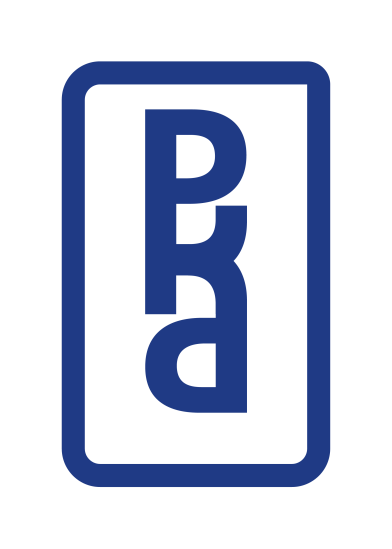 Opinia zespołu nauk ścisłych i przyrodniczychw sprawie oceny programowejSzczegółowe kryterium oceny programowejPropozycja oceny stopnia spełnienia kryterium określona przez zespół oceniający PKA w raporcie z wizytacjikryterium spełnione/ kryterium spełnione częściowo/ kryterium niespełnioneOcena stopnia spełnienia kryterium ustalona przez zespół działający w ramach dziedziny lub zespół do spraw kształcenia nauczycielikryterium spełnione/ kryterium spełnione częściowo/ kryterium niespełnioneKryterium 1. Konstrukcja programu studiów: koncepcja, cele kształcenia i efekty uczenia siękryterium spełnione kryterium spełnioneKryterium 2. Realizacja programu studiów: treści programowe, harmonogram realizacji programu studiów oraz formy i organizacja zajęć, metody kształcenia, praktyki zawodowe, organizacja procesu nauczania i uczenia siękryterium spełnione kryterium spełnioneKryterium 3. Przyjęcie na studia, weryfikacja osiągnięcia przez studentów efektów uczenia się, zaliczanie poszczególnych semestrów i lat oraz dyplomowaniekryterium spełnionekryterium spełnioneKryterium 4. Kompetencje, doświadczenie, kwalifikacje i liczebność kadry prowadzącej kształcenie oraz rozwój i doskonalenie kadrykryterium spełnionekryterium spełnioneKryterium 5. Infrastruktura i zasoby edukacyjne wykorzystywane w realizacji programu studiów oraz ich doskonaleniekryterium spełnionekryterium spełnioneKryterium 6. Współpraca z otoczeniem społeczno-gospodarczym w konstruowaniu, realizacji i doskonaleniu programu studiów oraz jej wpływ na rozwój kierunkukryterium spełnionekryterium spełnioneKryterium 7. Warunki i sposoby podnoszenia stopnia umiędzynarodowienia procesu kształcenia na kierunkukryterium spełnionekryterium spełnioneKryterium 8. Wsparcie studentów w uczeniu się, rozwoju społecznym, naukowym lub zawodowym i wejściu na rynek pracy oraz rozwój i doskonalenie form wsparciakryterium spełnionekryterium spełnioneKryterium 9. Publiczny dostęp do informacji o programie studiów, warunkach jego realizacji i osiąganych rezultatachkryterium spełnione kryterium spełnioneKryterium 10. Polityka jakości, projektowanie, zatwierdzanie, monitorowanie, przegląd i doskonalenie programu studiówkryterium spełnione kryterium spełnione